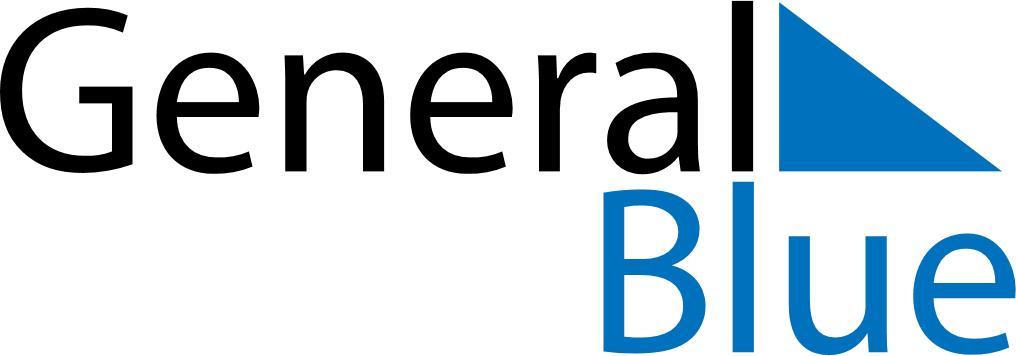 July 2028July 2028July 2028LesothoLesothoSundayMondayTuesdayWednesdayThursdayFridaySaturday12345678910111213141516171819202122King Letsie III’s Birthday232425262728293031